					Projektas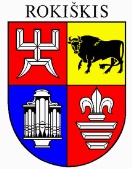 ROKIŠKIO RAJONO SAVIVALDYBĖS TARYBAS P R E N D I M ASDĖL ROKIŠKIO RAJONO SAVIVALDYBĖS TARYBAI TEIKIAMŲ DERINTI AB „PANEVĖŽIO ENERGIJA“ 2016 METŲ FAKTINIŲ INVESTICIJŲ IR 2017–2018 METŲ PLANUOJAMŲ INVESTICIJŲ ROKIŠKIO ŠILUMOS TINKLŲ RAJONE PATIKSLINIMO 2018 m. balandžio 27 d. Nr. TS -RokiškisVadovaudamasis Lietuvos Respublikos vietos savivaldos įstatymo 6 straipsnio 1 dalies 30 punktu, 16 straipsnio 4 dalimi, Lietuvos Respublikos šilumos ūkio įstatymo 35 straipsniu, Rokiškio rajono savivaldybės tarybos 2008 m. spalio 31 d. sprendimu Nr. TS-10.177 „Dėl Šilumos tiekėjų investicinių projektų (planų) derinimo su Rokiškio rajono savivaldybės taryba tvarkos“, Rokiškio rajono savivaldybės taryba  n u s p r e n d ž i a:Suderinti akcinės bendrovės „Panevėžio energija“ patikslintas 2016 metų faktines ir 2018–2018 metų planuojamas investicijas Rokiškio šilumos tinklų rajone (pridedama).Sprendimas per vieną mėnesį gali būti skundžiamas Regionų apygardos administraciniam teismui, skundą (prašymą) paduodant bet kuriuose šio teismo rūmuose, Lietuvos Respublikos administracinių bylų teisenos įstatymo nustatyta tvarka.Savivaldybės meras				Antanas VagonisVida PaukštienėSPRENDIMO PROJEKTO  „DĖL ROKIŠKIO RAJONO SAVIVALDYBĖS TARYBAI TEIKIAMŲ DERINTI AB „PANEVĖŽIO ENERGIJA“ 2016 METŲ FAKTINIŲ INVESTICIJŲ IR 2017 –  2018 METŲ PLANUOJAMŲ INVESTICIJŲ ROKIŠKIO ŠILUMOS TINKLŲ RAJONE PATIKSLINIMO“ AIŠKINAMASIS RAŠTAS2018 m. balandžio 27 d.Rokiškis	Parengto projekto tikslai ir uždaviniai. Teikiamos patikslintos AB „Panevėžio energija“ 2016 metų faktinės ir 2017–2018 metų planuojamos investicijos Rokiškio šilumos tinklų rajone. Tikslas – pagerinti šilumos tinklų būklę Rokiškio mieste.	Šiuo metu esantis teisinis reglamentavimas. AB „Panevėžio energija“ investicijos Rokiškio šilumos tinklų rajone Rokiškio rajono savivaldybės tarybos derinimui teikiamos remiantis:1) Valstybinės kainų ir energetikos kontrolės komisijos (toliau – VKEKK) 2015-04-17 nutarimu Nr. O3-252 patvirtintu Energetikos įmonių investicijų vertinimo ir derinimo Valstybinėje kainų ir energetikos kontrolės komisijoje tvarkos aprašu (toliau – Aprašas), kuriame nurodoma, kad visos VKEKK derinti teikiamos investicijos turi būti suderintos su savivaldybių tarybomis, su prašymu derinti investicijas pateikiant savivaldybių tarybų sprendimų dėl investicijų derinimo kopijas;  	2) Lietuvos Respublikos šilumos ūkio įstatymo 10 skirsnio 35 straipsniu; 	3) Lietuvos Respublikos energetikos įstatymo 3 skirsnio 15 straipsnio 3 punktu;	4) Lietuvos Respublikos vietos savivaldos įstatymo 6 straipsnio 30 punktu ir 16 straipsnio 4 punktu.	Sprendimo esmė. Po Rokiškio rajono savivaldybės tarybos (toliau – Taryba) 2017-05-26 sprendimu Nr. TS-127 patvirtintų 2016, 2017, 2018 metų AB „Panevėžio energija“ investicijų Rokiškio šilumos tinklų rajone į 2017-12-27 AB „Panevėžio energija“ valdybos sprendimu patvirtintą AB „Panevėžio energija“ 2018 metų investicijų planą kaip bendrųjų poreikių investicijos buvo įtrauktos dvi papildomos investicijos, nederintos su taryba, tikslinta viena 2017 m. bendrųjų poreikių investicija. 	Tarybos derinimui teikiamos investicijos:Bendrųjų poreikių investicijos:Atsiskaitomieji apskaitos prietaisai.	2017-05-26 Tarybos sprendimu Nr. TS-127 4 tūkst. Eur suderinta ši 2017 metų bendrųjų poreikių investicija padidėjo iki 6 tūkst. Eur, kadangi vietoje 15 vienetų planuotų pakeisti pas šilumos vartotojus esančių senų ir / ar technologiškai pasenusių atsiskaitomųjų apskaitos prietaisų pakeisti 24 vienetai (pokyčio priežastys įvairios – prietaiso gedimas, kai jį taisyti finansiškai nebeapsimoka, prietaiso poreikis renovavus šilumos punktą ir pan.). Padidėjusi 2017 m. investicija įtakos šilumos kainai praktiškai neturės (iki 0,00016 ct/kWh).	Duomenų nuotolinio nuskaitymo įranga atsiskaitomiesiems apskaitos prietaisams. Į 2017-05-26 Tarybos sprendimu Nr. TS-127 suderintas AB „Panevėžio energija“ 2016 metų faktines investicijas ir 2017–2018 metų planuojamas investicijas Rokiškio šilumos tinklų rajone ši investicija nebuvo įtraukta.  2019 metais planuota investicija pradėta įgyvendinti nuo 2017 metų, kai pas vartotojus (naujai pajungiamus ar turinčius senos kartos apskaitos prietaisus, kuriuos būtina pakeisti) pradėti montuoti atsiskaitomieji apskaitos prietaisai, leidžiantys taikyti nuotolinę duomenų nuskaitymo įrangą. Duomenų nuotolinio nuskaitymo įranga, kai vartotojų atsiskaitomųjų apskaitos prietaisų rodmenys pateikiami bendrovės atsakingų asmenų kompiuteriuose, užtikrina tikslesnį prietaisų rodmenų nuskaitymo būdą, padeda išvengti „žmogiškosios klaidos“ faktoriaus, leidžia tiksliau kontroliuoti galimus apskaitos prietaisų gedimus ir kokybiškesnę prietaisų priežiūrą. Investicijos įgyvendinimui pasirinktas pats optimaliausias variantas – duomenų nuotolinio nuskaitymo įrangos montavimas vienu metu su atsiskaitomuoju apskaitos prietaisu (pritaikytu nuskaitymo įrangos naudojimui) mažina įrengimo išlaidas, leidžia pradėti naudotis nuotoliniu duomenų nuskaitymu iš karto po atsiskaitomojo apskaitos prietaiso įrengimo. Būtiniausiose dėl šios įrangos naudojimo vietose 2017 metais įrengti 10 nuotolinio duomenų nuskaitymo įrangos vienetų už 4 tūkst. Eur. Derinti teikiama investicija įtakos šilumos kainai praktiškai neturės (iki 0,00007 ct/kWh).Duomenų nuotolinio nuskaitymo įranga slėgio kontrolės sistemai įrengti.	Į tarybos 2017-05-26 sprendimu Nr. TS-127 suderintas AB „Panevėžio energija“ 2016 metų faktines investicijas ir 2017 – 2018 metų planuojamas investicijas Rokiškio šilumos tinklų rajone ši investicija nebuvo įtraukta. Investicija orientuota į patikimo šilumos tiekimo vartotojams užtikrinimą. Duomenų nuotolinio nuskaitymo įranga slėgio kontrolei sumontuojama šilumos tiekimo pajungimo prie vartotojų šildymo sistemos vietoje, nuolatiniai slėgio pasikeitimų kontrolei užtikrinti. Investicijos įgyvendinimas leis nuolat kontroliuoti slėgio pokyčius pas vartotojus, operatyviai reaguoti į galimus sutrikimus, tuo užtikrinant kokybišką ir patikimą šilumos tiekimą dėl slėgio pokyčių problemiškiausiems vartotojams. 2018 metais planuojama įrengti 6 duomenų nuotolinio nuskaitymo įrangos slėgio kontrolei vienetus už 2 tūkst. Eur. Investicija įtakos šilumos kainai praktiškai neturės (iki 0,00004 ct/kWh).	Galimos pasekmės, priėmus siūlomą tarybos sprendimo projektą:	teigiamos – pagerės šilumos tinklų būklė Rokiškio mieste;	neigiamos – nėra.	Sprendimo nauda Rokiškio rajono gyventojams. Planuojamos įvykdyti investicijos bus orientuotos į šilumos gamybos patikimumo ir saugumo užtikrinimą, ekologinės situacijos gerinimą, sumažins avarinių situacijų atsiradimo galimybę, bus sudaryta galimybė operatyviau reaguoti į šilumos gamybos ir tiekimo sutrikimus, reguliuoti šilumos tiekimą vartotojams. Bendrųjų poreikių investicijos bus skirtos mažinti gamybos išlaidas, turės teigiamą įtaką šilumos tarifo kainai, bus naudojamos atsiskaitomiesiems apskaitos prietaisams, įrengiamiems vartotojams už AB „Panevėžio energija“ lėšas, įsigyti. 	Finansavimo šaltiniai ir lėšų poreikis. Struktūrinių fondų ir bendrovės lėšos. 	Suderinamumas su Lietuvos Respublikos galiojančiais teisės norminiais aktais. Projektas neprieštarauja galiojantiems teisės aktams.	Antikorupcinis vertinimas. Teisės akte nenumatoma reguliuoti visuomeninių santykių, susijusių su LR korupcijos prevencijos įstatymo 8 str. 1 d. numatytais veiksniais, todėl teisės aktas nevertintinas antikorupciniu požiūriu. Statybos ir infrastruktūros plėtros skyriaus  vedėja                                  Vida Paukštienė               Rokiškio rajono savivaldybės tarybos               Rokiškio rajono savivaldybės tarybos               Rokiškio rajono savivaldybės tarybos               2018 m. balandžio 27 d. sprendimo Nr. TS-               2018 m. balandžio 27 d. sprendimo Nr. TS-               2018 m. balandžio 27 d. sprendimo Nr. TS-               priedas               priedas               priedasAB ,,PANEVĖŽIO ENERGIJA“ 2016 METŲ FAKTINIŲ INVESTICIJŲ IR 2017–2018 METŲ PLANUOJAMŲ INVESTICIJŲ ROKIŠKIO ŠILUMOS TINKLŲ RAJONE PATIKSLINIMASAB ,,PANEVĖŽIO ENERGIJA“ 2016 METŲ FAKTINIŲ INVESTICIJŲ IR 2017–2018 METŲ PLANUOJAMŲ INVESTICIJŲ ROKIŠKIO ŠILUMOS TINKLŲ RAJONE PATIKSLINIMASAB ,,PANEVĖŽIO ENERGIJA“ 2016 METŲ FAKTINIŲ INVESTICIJŲ IR 2017–2018 METŲ PLANUOJAMŲ INVESTICIJŲ ROKIŠKIO ŠILUMOS TINKLŲ RAJONE PATIKSLINIMASAB ,,PANEVĖŽIO ENERGIJA“ 2016 METŲ FAKTINIŲ INVESTICIJŲ IR 2017–2018 METŲ PLANUOJAMŲ INVESTICIJŲ ROKIŠKIO ŠILUMOS TINKLŲ RAJONE PATIKSLINIMASAB ,,PANEVĖŽIO ENERGIJA“ 2016 METŲ FAKTINIŲ INVESTICIJŲ IR 2017–2018 METŲ PLANUOJAMŲ INVESTICIJŲ ROKIŠKIO ŠILUMOS TINKLŲ RAJONE PATIKSLINIMASAB ,,PANEVĖŽIO ENERGIJA“ 2016 METŲ FAKTINIŲ INVESTICIJŲ IR 2017–2018 METŲ PLANUOJAMŲ INVESTICIJŲ ROKIŠKIO ŠILUMOS TINKLŲ RAJONE PATIKSLINIMASAB ,,PANEVĖŽIO ENERGIJA“ 2016 METŲ FAKTINIŲ INVESTICIJŲ IR 2017–2018 METŲ PLANUOJAMŲ INVESTICIJŲ ROKIŠKIO ŠILUMOS TINKLŲ RAJONE PATIKSLINIMASAB ,,PANEVĖŽIO ENERGIJA“ 2016 METŲ FAKTINIŲ INVESTICIJŲ IR 2017–2018 METŲ PLANUOJAMŲ INVESTICIJŲ ROKIŠKIO ŠILUMOS TINKLŲ RAJONE PATIKSLINIMASAB ,,PANEVĖŽIO ENERGIJA“ 2016 METŲ FAKTINIŲ INVESTICIJŲ IR 2017–2018 METŲ PLANUOJAMŲ INVESTICIJŲ ROKIŠKIO ŠILUMOS TINKLŲ RAJONE PATIKSLINIMASEil. Nr.Objekto pavadinimasFinansavimošaltinisPlanuojama objekto vertė tūkst.Eur2016 m. faktas tūkst. EurInvesticijos 2017 m. tūkst. EurInvesticijos 2018 m. tūkst. EurTrumpaobjektocharakteristikaPastabos3.Bendrųjų poreikių investicijos3.5.Atsiskaitomieji apskaitos prietaisaiBendrovės lėšos201064Patikslinta investicija derinama (2017 m. investicija padidėjo 2 tūkst. Eur)3.8.Duomenų nuotolinio nuskaitymo įranga atsiskaitomiesiems apskaitos prietaisamsBendrovės lėšos404010 vnt.Nauja investicija derinama3.9.Duomenų nuotolinio nuskaitymo įranga slėgio kontrolės sistemai įrengtiBendrovės lėšos20026 vnt.Nauja investicija derinamaIš viso tikslinamos / naujos bendrųjų poreikių investicijos2610106Iš jų:AB ,,Panevėžio energija“ lėšos2610106PASTABA. Investicijų eilės numeriai pateikiami kaip Rokiškio rajono savivaldybės tarybos 2017-05-26 sprendimu Nr. TS-127 suderintų AB ,,Panevėžio energija“ 2016 metųPASTABA. Investicijų eilės numeriai pateikiami kaip Rokiškio rajono savivaldybės tarybos 2017-05-26 sprendimu Nr. TS-127 suderintų AB ,,Panevėžio energija“ 2016 metųPASTABA. Investicijų eilės numeriai pateikiami kaip Rokiškio rajono savivaldybės tarybos 2017-05-26 sprendimu Nr. TS-127 suderintų AB ,,Panevėžio energija“ 2016 metųPASTABA. Investicijų eilės numeriai pateikiami kaip Rokiškio rajono savivaldybės tarybos 2017-05-26 sprendimu Nr. TS-127 suderintų AB ,,Panevėžio energija“ 2016 metųPASTABA. Investicijų eilės numeriai pateikiami kaip Rokiškio rajono savivaldybės tarybos 2017-05-26 sprendimu Nr. TS-127 suderintų AB ,,Panevėžio energija“ 2016 metųPASTABA. Investicijų eilės numeriai pateikiami kaip Rokiškio rajono savivaldybės tarybos 2017-05-26 sprendimu Nr. TS-127 suderintų AB ,,Panevėžio energija“ 2016 metųPASTABA. Investicijų eilės numeriai pateikiami kaip Rokiškio rajono savivaldybės tarybos 2017-05-26 sprendimu Nr. TS-127 suderintų AB ,,Panevėžio energija“ 2016 metųPASTABA. Investicijų eilės numeriai pateikiami kaip Rokiškio rajono savivaldybės tarybos 2017-05-26 sprendimu Nr. TS-127 suderintų AB ,,Panevėžio energija“ 2016 metųPASTABA. Investicijų eilės numeriai pateikiami kaip Rokiškio rajono savivaldybės tarybos 2017-05-26 sprendimu Nr. TS-127 suderintų AB ,,Panevėžio energija“ 2016 metųfaktinių investicijų ir 2017–2018 metų planuojamų investicijų Rokiškio šilumos tinklų rajone esami (tikslinamai investicijai) arba tęstiniai numeriai (naujoms investicijoms) faktinių investicijų ir 2017–2018 metų planuojamų investicijų Rokiškio šilumos tinklų rajone esami (tikslinamai investicijai) arba tęstiniai numeriai (naujoms investicijoms) faktinių investicijų ir 2017–2018 metų planuojamų investicijų Rokiškio šilumos tinklų rajone esami (tikslinamai investicijai) arba tęstiniai numeriai (naujoms investicijoms) faktinių investicijų ir 2017–2018 metų planuojamų investicijų Rokiškio šilumos tinklų rajone esami (tikslinamai investicijai) arba tęstiniai numeriai (naujoms investicijoms) faktinių investicijų ir 2017–2018 metų planuojamų investicijų Rokiškio šilumos tinklų rajone esami (tikslinamai investicijai) arba tęstiniai numeriai (naujoms investicijoms) faktinių investicijų ir 2017–2018 metų planuojamų investicijų Rokiškio šilumos tinklų rajone esami (tikslinamai investicijai) arba tęstiniai numeriai (naujoms investicijoms) faktinių investicijų ir 2017–2018 metų planuojamų investicijų Rokiškio šilumos tinklų rajone esami (tikslinamai investicijai) arba tęstiniai numeriai (naujoms investicijoms) faktinių investicijų ir 2017–2018 metų planuojamų investicijų Rokiškio šilumos tinklų rajone esami (tikslinamai investicijai) arba tęstiniai numeriai (naujoms investicijoms) faktinių investicijų ir 2017–2018 metų planuojamų investicijų Rokiškio šilumos tinklų rajone esami (tikslinamai investicijai) arba tęstiniai numeriai (naujoms investicijoms) 